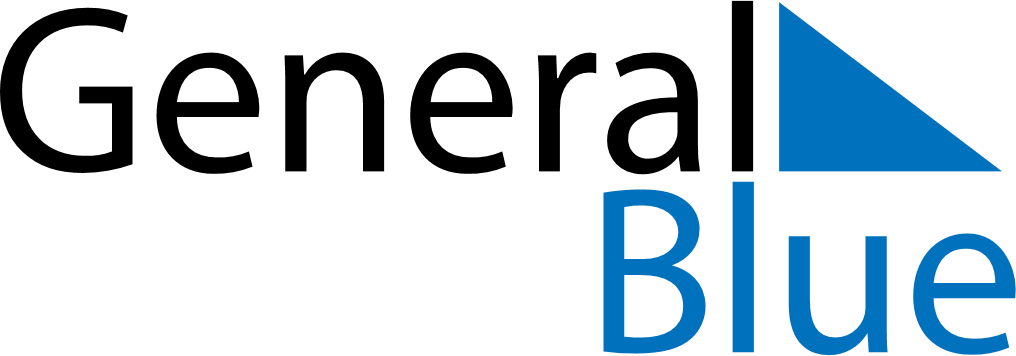 April 1591April 1591April 1591April 1591April 1591SundayMondayTuesdayWednesdayThursdayFridaySaturday123456789101112131415161718192021222324252627282930